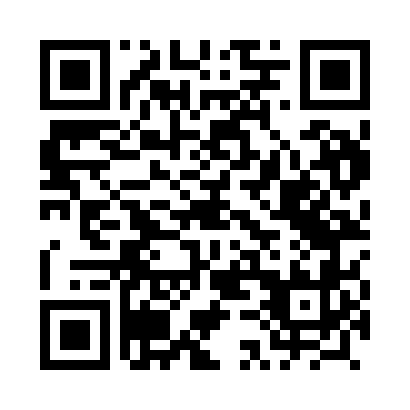 Prayer times for Puszyna, PolandWed 1 May 2024 - Fri 31 May 2024High Latitude Method: Angle Based RulePrayer Calculation Method: Muslim World LeagueAsar Calculation Method: HanafiPrayer times provided by https://www.salahtimes.comDateDayFajrSunriseDhuhrAsrMaghribIsha1Wed3:015:2412:475:538:1010:232Thu2:585:2212:465:548:1210:253Fri2:555:2012:465:558:1310:284Sat2:515:1912:465:558:1510:315Sun2:485:1712:465:568:1610:346Mon2:455:1512:465:578:1810:377Tue2:415:1412:465:588:1910:408Wed2:385:1212:465:598:2110:439Thu2:345:1012:466:008:2210:4610Fri2:315:0912:466:018:2410:4911Sat2:315:0712:466:028:2510:5212Sun2:305:0612:466:038:2710:5413Mon2:295:0412:466:048:2810:5414Tue2:295:0312:466:048:3010:5515Wed2:285:0112:466:058:3110:5616Thu2:285:0012:466:068:3310:5617Fri2:274:5912:466:078:3410:5718Sat2:274:5712:466:088:3510:5819Sun2:264:5612:466:098:3710:5820Mon2:264:5512:466:098:3810:5921Tue2:254:5312:466:108:3910:5922Wed2:254:5212:466:118:4111:0023Thu2:244:5112:466:128:4211:0124Fri2:244:5012:466:128:4311:0125Sat2:244:4912:476:138:4511:0226Sun2:234:4812:476:148:4611:0227Mon2:234:4712:476:158:4711:0328Tue2:234:4612:476:158:4811:0429Wed2:224:4512:476:168:4911:0430Thu2:224:4412:476:178:5011:0531Fri2:224:4412:476:178:5111:05